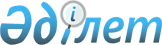 О бюджете сельского округа Косшынырау на 2022-2024 годыРешение Кызылординского городского маслихата от 29 декабря 2021 года № 105-16/8.
      В соответствии с пунктом 2 статьи 75 кодекса Республики Казахстан от 4 декабря 2008 года "Бюджетный кодекс Республики Казахстан", подпунктом 1) пункта 1 статьи 6 Закона Республики Казахстан от 23 января 2001 года "О местном государственном управлении и самоуправлении в Республике Казахстан" Кызылординский городской маслихат РЕШИЛ:
      1. Утвердить бюджет сельского округа Косшынырау на 2022-2024 годы согласно приложениям 1, 2, 3, в том числе на 2022 год в следующем объеме:
      1) доходы – 107 381,5 тысяч тенге, в том числе:
      налоговые поступления – 6 751,0 тысяч тенге;
      неналоговые поступления – 82,0 тысяч тенге;
      поступления трансфертов – 100 548,5 тысяч тенге;
      2) расходы – 155 616,7 тысяч тенге;
      3) чистое бюджетное кредитование – 0, в том числе:
      бюджетные кредиты – 0;
      погашение бюджетных кредитов – 0;
      4) сальдо по операциям с финансовыми активами – 0, в том числе:
      приобретение финансовых активов – 0;
      поступления от продажи финансовых активов государства – 0;
      5) дефицит (профицит) бюджета – - 48 235,2 тысяч тенге;
      6) финансирование дефицита (использование профицита) бюджета – 48 235,2 тысяч тенге;
      поступление займов – 0;
      погашение займов – 0;
      используемые остатки бюджетных средств – 48 235,2 тысяч тенге.
      Сноска. Пункт 1 - в редакции решения Кызылординского городского маслихатаот 22.11.2022 № 193-27/8 (вводится в действие с 01.01.2022).


      2. Утвердить объем субвенции из городского бюджета бюджету сельского округа Косшыныраув сумме на 2022 год – 74 964,0 тысяч тенге, на 2023 год – 76 493,0 тысяч тенге, на 2024 год – 78 101,0 тысяч тенге.
      3. Утвердить перечень бюджетных программ, не подлежащих секвестру в процессе исполнения бюджета сельского округа Косшынырау на 2022 год согласно приложению 4.
      4. Настоящее решение вводится в действие с 1 января 2022 года и подлежит официальному опубликованию. Бюджет сельского округа Косшынырау на 2022 год
      Сноска. Приложение 1 - в редакции решения Кызылординского городского маслихатаот 22.11.2022 № 193-27/8 (вводится в действие с 01.01.2022). Бюджет сельского округа Косшынырау на 2023 год Бюджет сельского округа Косшынырау на 2023 год Перечень бюджетных программ, не подлежащих секвестру в процессе исполнения бюджета сельского округа Косшынырау на 2022 год
					© 2012. РГП на ПХВ «Институт законодательства и правовой информации Республики Казахстан» Министерства юстиции Республики Казахстан
				
      Секретарь Кызылординского городского маслихата 

И. Куттыкожаев
Приложение 1 к решению
Кызылординского городского маслихата
от 29 декабря 2021 года № 105-16/8
Категория
Категория
Категория
Категория
Категория
Сумма, тысяч тенге
Класс
Класс
Класс
Класс
Сумма, тысяч тенге
Подкласс
Подкласс
Подкласс
Сумма, тысяч тенге
Наименование
Наименование
Сумма, тысяч тенге
1
2
3
4
4
5
1. Доходы
1. Доходы
107 381,5
1
Налоговые поступления
Налоговые поступления
6 751,0
01
Подоходный налог
Подоходный налог
12,0
2
Индивидуальный подоходный налог
Индивидуальный подоходный налог
12,0
04
Hалоги на собственность
Hалоги на собственность
6 739,0
1
Hалоги на имущество
Hалоги на имущество
800,0
3
Земельный налог
Земельный налог
146,0
4
Hалог на транспортные средства
Hалог на транспортные средства
5 774,0
2
Неналоговые поступления
Неналоговые поступления
82,0
01
Доходы от государственной собственности
Доходы от государственной собственности
82,0
5
Доходы от аренды имущества, находящегося в государственной собственности
Доходы от аренды имущества, находящегося в государственной собственности
82,0
4
Поступления трансфертов 
Поступления трансфертов 
100 548,5
02
Трансферты из вышестоящих органов государственного управления
Трансферты из вышестоящих органов государственного управления
100 548,5
3
Трансферты из районного (города областного значения) бюджета
Трансферты из районного (города областного значения) бюджета
100 548,5
Функциональная группа
Функциональная группа
Функциональная группа
Функциональная группа
Функциональная группа
Функциональная подгруппа
Функциональная подгруппа
Функциональная подгруппа
Функциональная подгруппа
Администратор бюджетных программ
Администратор бюджетных программ
Администратор бюджетных программ
Программа
Программа
Наименование
2. Затраты
155 616,7
01
Государственные услуги общего характера
50 439,9
1
Представительные, исполнительные и другие органы, выполняющие общие функции государственного управления
50 439,9
124
Аппарат акима города районного значения, села, поселка, сельского округа
50 439,9
001
Услуги по обеспечению деятельности акима города районного значения, села, поселка, сельского округа
48 602,0
022
Капитальные расходы государственного органа
1 837,9
07
Жилищно-коммунальное хозяйство
29 801,9
3
Благоустройство населенных пунктов
29 801,9
124
Аппарат акима города районного значения, села, поселка, сельского округа
29 801,9
008
Освещение улиц в населенных пунктах
26 976,3
009
Обеспечение санитарии населенных пунктов
882,6
011
Благоустройство и озеленение населенных пунктов
1943,0
08
Культура, спорт, туризм и информационное пространство
26 222,6
1
Деятельность в области культуры
26 074,3
124
Аппарат акима города районного значения, села, поселка, сельского округа
26 074,3
006
Поддержка культурно-досуговой работы на местном уровне
26 074,3
2
Спорт
148,3
124
Аппарат акима города районного значения, села, поселка, сельского округа
148,3
028
Проведение физкультурно-оздоровительных и спортивных мероприятий на местном уровне
148,3
12
Транспорт и коммуникации
748,0
1
Автомобильный транспорт
748,0
124
Аппарат акима города районного значения, села, поселка, сельского округа
748,0
013
Обеспечение функционирования автомобильных дорог в городах районного значения, селах, поселках, сельских округах
248,0
045
Капитальный и средний ремонт автомобильных дорог районного значения и улиц населенных пунктов
500,0
13
Прочие
2 835,9
9
Прочие
2 835,9
124
Аппарат акима города районного значения, села, поселка, сельского округа
2 835,9
040
Реализация мероприятий для решения вопросов обустройства населенных пунктов в реализацию мер по содействию экономическому развитию регионов в рамках Государственной программы развития регионов до 2025 года
2 835,9
15
Трансферты
45 568,4
1
Трансферты
45 568,4
124
Аппарат акима города районного значения, села, поселка, сельского округа
45 568,4
048
Возврат неиспользованных (недоиспользованных) целевых трансфертов
45367,7
044
Возврат неиспользованных (недоиспользованных) целевых трансфертов
200,7
3. Чистое бюджетное кредитование
0,0
Бюджетные кредиты
0,0
5
Погашение бюджетных кредитов
0,0
4. Сальдо по операциям с финансовыми активами
0,0
Приобретение финансовых активов
0,0
6
Поступления от продажи финансовых активов государства
0,0
5. Дефицит (профицит) бюджета
- 48 235,2
6. Финансирование дефицита (профицита) бюджета
48 235,2
7
Поступления займов
0,0
16
Погашение займов
0,0
8
Используемые остатки бюджетных средств
48 235,2
01
Остатки бюджетных средств
48 235,2
1
Свободные остатки бюджетных средств
48 235,2
01
48 235,2Приложение 2 к решению
Кызылординского городского маслихата
от 29 декабря 2021 года № 105-16/8
Категория
Категория
Категория
Категория
Категория
Сумма, тысяч тенге
Класс
Класс
Класс
Класс
Сумма, тысяч тенге
Подкласс
Подкласс
Подкласс
Сумма, тысяч тенге
Наименование
Наименование
Сумма, тысяч тенге
1
2
3
4
4
5
1. Доходы
1. Доходы
87 558,0
1
Налоговые поступления
Налоговые поступления
7 618,0
01
Подоходный налог
Подоходный налог
29,0
2
Индивидуальный подоходный налог
Индивидуальный подоходный налог
29,0
04
Hалоги на собственность
Hалоги на собственность
7 589,0
1
Hалоги на имущество
Hалоги на имущество
210,0
3
Земельный налог
Земельный налог
317,0
4
Hалог на транспортные средства
Hалог на транспортные средства
7 062,0
2
Неналоговые поступления
Неналоговые поступления
80,0
01
Доходы от государственной собственности
Доходы от государственной собственности
80,0
5
Доходы от аренды имущества, находящегося в государственной собственности
Доходы от аренды имущества, находящегося в государственной собственности
80,0
4
Поступления трансфертов 
Поступления трансфертов 
79 860,0
03
Трансферты из вышестоящих органов государственного управления
Трансферты из вышестоящих органов государственного управления
79 860,0
3
Трансферты из районного (города областного значения) бюджета
Трансферты из районного (города областного значения) бюджета
79 860,0
Функциональная группа
Функциональная группа
Функциональная группа
Функциональная группа
Функциональная группа
Функциональная подгруппа
Функциональная подгруппа
Функциональная подгруппа
Функциональная подгруппа
Администратор бюджетных программ
Администратор бюджетных программ
Администратор бюджетных программ
Программа
Программа
Наименование
2. Затраты
87 558,0
01
Государственные услуги общего характера
36 020,0
1
Представительные, исполнительные и другие органы, выполняющие общие функции государственного управления
36 020,0
124
Аппарат акима города районного значения, села, поселка, сельского округа
36 020,0
001
Услуги по обеспечению деятельности акима города районного значения, села, поселка, сельского округа
36 020,0
07
Жилищно-коммунальное хозяйство
25 282,0
3
Благоустройство населенных пунктов
25 282,0
124
Аппарат акима города районного значения, села, поселка, сельского округа
25 282,0
008
Освещение улиц в населенных пунктах
23 915,0
009
Обеспечение санитарии населенных пунктов
1 083,0
011
Благоустройство и озеленение населенных пунктов
284,0
08
Культура, спорт, туризм и информационное пространство
22 190,0
1
Деятельность в области культуры
22 016,0
124
Аппарат акима города районного значения, села, поселка, сельского округа
22 016,0
006
Поддержка культурно-досуговой работы на местном уровне
22 016,0
2
Спорт
174,0
124
Аппарат акима города районного значения, села, поселка, сельского округа
174,0
028
Проведение физкультурно-оздоровительных и спортивных мероприятий на местном уровне
174,0
12
Транспорт и коммуникации
297,0
1
Автомобильный транспорт
297,0
124
Аппарат акима города районного значения, села, поселка, сельского округа
297,0
013
Обеспечение функционирования автомобильных дорог в городах районного значения, селах, поселках, сельских округах
297,0
13
Прочие
3 769,0
9
Прочие
3 769,0
124
Аппарат акима города районного значения, села, поселка, сельского округа
3 769,0
040
Реализация мероприятий для решения вопросов обустройства населенных пунктов в реализацию мер по содействию экономическому развитию регионов в рамках Государственной программы развития регионов до 2025 года
3 769,0
15
Трансферты
0,0
1
Трансферты
0,0
124
Аппарат акима города районного значения, села, поселка, сельского округа
0,0
048
Возврат неиспользованных (недоиспользованных) целевых трансфертов
0,0
3. Чистое бюджетное кредитование
0,0
Бюджетные кредиты
0,0
5
Погашение бюджетных кредитов
0,0
4. Сальдо по операциям с финансовыми активами
0,0
Приобретение финансовых активов
0,0
6
Поступления от продажи финансовых активов государства
0,0
5. Дефицит (профицит) бюджета
0,0
6. Финансирование дефицита (профицита) бюджета
0,0
7
Поступления займов
0,0
16
Погашение займов
0,0
8
Используемые остатки бюджетных средств
0,0
01
Остатки бюджетных средств
0,0
1
Свободные остатки бюджетных средств
0,0
01
0,0Приложение 3 к решению
Кызылординского городского маслихата
от 29 декабря 2021 года № 105-16/8
Категория
Категория
Категория
Категория
Категория
Сумма, тысяч тенге
Класс
Класс
Класс
Класс
Сумма, тысяч тенге
Подкласс
Подкласс
Подкласс
Сумма, тысяч тенге
Наименование
Наименование
Сумма, тысяч тенге
1
2
3
4
4
5
1. Доходы
1. Доходы
87 558,0
1
Налоговые поступления
Налоговые поступления
7 618,0
01
Подоходный налог
Подоходный налог
29,0
2
Индивидуальный подоходный налог
Индивидуальный подоходный налог
29,0
04
Hалоги на собственность
Hалоги на собственность
7 589,0
1
Hалоги на имущество
Hалоги на имущество
210,0
3
Земельный налог
Земельный налог
317,0
4
Hалог на транспортные средства
Hалог на транспортные средства
7 062,0
2
Неналоговые поступления
Неналоговые поступления
80,0
01
Доходы от государственной собственности
Доходы от государственной собственности
80,0
5
Доходы от аренды имущества, находящегося в государственной собственности
Доходы от аренды имущества, находящегося в государственной собственности
80,0
4
Поступления трансфертов 
Поступления трансфертов 
79 860,0
03
Трансферты из вышестоящих органов государственного управления
Трансферты из вышестоящих органов государственного управления
79 860,0
3
Трансферты из районного (города областного значения) бюджета
Трансферты из районного (города областного значения) бюджета
79 860,0
Функциональная группа
Функциональная группа
Функциональная группа
Функциональная группа
Функциональная группа
Функциональная подгруппа
Функциональная подгруппа
Функциональная подгруппа
Функциональная подгруппа
Администратор бюджетных программ
Администратор бюджетных программ
Администратор бюджетных программ
Программа
Программа
Наименование
2. Затраты
87 558,0
01
Государственные услуги общего характера
36 020,0
1
Представительные, исполнительные и другие органы, выполняющие общие функции государственного управления
36 020,0
124
Аппарат акима города районного значения, села, поселка, сельского округа
36 020,0
001
Услуги по обеспечению деятельности акима города районного значения, села, поселка, сельского округа
36 020,0
07
Жилищно-коммунальное хозяйство
25 282,0
3
Благоустройство населенных пунктов
25 282,0
124
Аппарат акима города районного значения, села, поселка, сельского округа
25 282,0
008
Освещение улиц в населенных пунктах
23 915,0
009
Обеспечение санитарии населенных пунктов
1 083,0
011
Благоустройство и озеленение населенных пунктов
284,0
08
Культура, спорт, туризм и информационное пространство
22 190,0
1
Деятельность в области культуры
22 016,0
124
Аппарат акима города районного значения, села, поселка, сельского округа
22 016,0
006
Поддержка культурно-досуговой работы на местном уровне
22 016,0
2
Спорт
174,0
124
Аппарат акима города районного значения, села, поселка, сельского округа
174,0
028
Проведение физкультурно-оздоровительных и спортивных мероприятий на местном уровне
174,0
12
Транспорт и коммуникации
297,0
1
Автомобильный транспорт
297,0
124
Аппарат акима города районного значения, села, поселка, сельского округа
297,0
013
Обеспечение функционирования автомобильных дорог в городах районного значения, селах, поселках, сельских округах
297,0
13
Прочие
3 769,0
9
Прочие
3 769,0
124
Аппарат акима города районного значения, села, поселка, сельского округа
3 769,0
040
Реализация мероприятий для решения вопросов обустройства населенных пунктов в реализацию мер по содействию экономическому развитию регионов в рамках Государственной программы развития регионов до 2025 года
3 769,0
15
Трансферты
0,0
1
Трансферты
0,0
124
Аппарат акима города районного значения, села, поселка, сельского округа
0,0
048
Возврат неиспользованных (недоиспользованных) целевых трансфертов
0,0
3. Чистое бюджетное кредитование
0,0
Бюджетные кредиты
0,0
5
Погашение бюджетных кредитов
0,0
4. Сальдо по операциям с финансовыми активами
0,0
Приобретение финансовых активов
0,0
6
Поступления от продажи финансовых активов государства
0,0
5. Дефицит (профицит) бюджета
0,0
6. Финансирование дефицита (профицита) бюджета
0,0
7
Поступления займов
0,0
16
Погашение займов
0,0
8
Используемые остатки бюджетных средств
0,0
01
Остатки бюджетных средств
0,0
1
Свободные остатки бюджетных средств
0,0
01
0,0Приложение 4 к решению
Кызылординского городского маслихата
от 29 декабря 2021 года № 105-16/8
Наименование
Здравоохранение
Организация в экстренных случях доставки тяжелобольных людей до ближайшей организации здравоохранения, оказывающей врачебную помощь